Grade 9/10 November REFLECTION 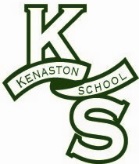 Name:		___________________________Grade:		___________________________Mentor:	___________________________Instructions: Briefly reflect on 5 of the classes that you are currently taking. Reflections may include celebrations, areas of improvement, focus areas for next term, descriptions of things you learned, or other reflections.Course: 	_______________________Reflection:Course: 	_______________________Reflection:Course: 	_______________________Reflection:Course: 	_______________________Reflection:Course: 	_______________________Reflection: